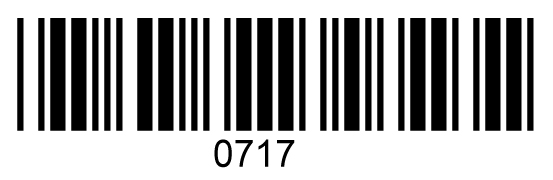 Application for extension or shortening of timeCo-operatives National Law (Victoria)Email enquiries: cav.registration@justice.vic.gov.au
Web: consumer.vic.gov.au/co-operatives
GPO Box 4567 Melbourne VIC 3001
Telephone: 1300 55 81 81Before starting your applicationThis form can be used to apply for an extension or shortening of time for circumstances such as:holding the annual general meetingsubmitting annual statementsnotice periods.This form cannot be used to apply for an extension or shortening of time for circumstances such as:changing the financial year end date – this can only be carried out via a change of rules.The Co-operatives National Law (Victoria) can be found on the Victorian Government Legislation and Parliamentary documents website (legislation.vic.gov.au).How to complete this formDo not lodge by email. We cannot accept forms containing credit card numbers that are emailed to us.You can complete the form onscreen and print it out or print and complete by hand.If completing the form by hand, please use a blue or black pen and print clearly using block letters. Post your form and attachments to GPO Box 4567 Melbourne VIC 3001. PrivacyFor privacy information, please refer to the Information statement page on the Consumer Affairs Victoria website (consumer.vic.gov.au/privacy).FeeThe application fee is $87.50 which must be paid at the time of application.After you lodge your applicationYou will be notified of the decision to grant an extension or shortening of time. You may need to provide further information.If any change occurs in the information you have provided in this application, you must notify Consumer Affairs Victoria as soon as possible.ApplicationDeclaration and signaturePaymentThe application fee must be paid at the time of application. There is no GST payable. Use paperclips and not staples for all documents.A signature must be included in question 5.If paying by credit card fill in the details on the next page or attach a cheque or money order made payable to ‘Consumer Affairs Victoria’ to the application form.Credit card detailsHow to lodge your applicationAttach all documents required as part of your application and send to:Consumer Affairs Victoria
GPO Box 4567
Melbourne VIC 3001Note: Do not lodge by email. We cannot accept forms containing credit card numbers that are emailed to us.Provide details of the co-operativeProvide details of the co-operativeCo-operative registration numberName of co-operativeDetails of extension or shortening of timeDetails of extension or shortening of timeFrom original datedd/mm/yyyyTo proposed datedd/mm/yyyyFrom original number of daysTo proposed number of daysWhat are you applying for an extension or shortening of time to do?What are you applying for an extension or shortening of time to do?What are the reasons for applying for an extension or shortening of time? What are the reasons for applying for an extension or shortening of time? I declare that:  I am authorised to lodge this application for this co-operative.The particulars contained in this application are true and correct and I acknowledge that it is an offence under section 514 of the Co-operatives National Law (Victoria) to give to the Registrar a document containing false or misleading information.I declare that:  I am authorised to lodge this application for this co-operative.The particulars contained in this application are true and correct and I acknowledge that it is an offence under section 514 of the Co-operatives National Law (Victoria) to give to the Registrar a document containing false or misleading information.Signature Printed nameRelationship to co-operativeDatedd/mm/yyyyDaytime telephone number
Mobiles OK. For landlines, include area code.EmailCredit card type
Mark with an ‘X’.VisaMasterCardAmount$87.50$87.50$87.50$87.50Card numberExpiry date
mm/yyCCV numberName of card holderSignature of card holderDate
dd/mm/yyyy